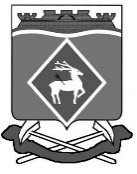 ПРЕДСЕДАТЕЛЬ СОБРАНИЯ ДЕПУТАТОВ – ГЛАВА БЕЛОКАЛИТВИНСКОГО РАЙОНАПОСТАНОВЛЕНИЕО назначении публичных слушанийпо проекту бюджета Белокалитвинского района на 2024 год и на плановый период 2025 и 2026годовВ целях обсуждения населением Белокалитвинского района проекта бюджета Белокалитвинского района, в соответствии со статьей 15 Устава муниципального образования «Белокалитвинский район»,ПОСТАНОВЛЯЮ:1. Назначить публичные слушания по проекту бюджета Белокалитвинского района на 2024 год и на плановый период 2025 и 2026 годов (далее – публичные слушания) на 16 часов 00 минут 8 декабря 2023 года.2. Провести публичные слушания в малом зале Дворца культуры им. В.П. Чкалова по адресу: Ростовская область, г. Белая Калитва, ул. Театральная, д.1.3. Ответственным за проведение публичных слушаний назначить заместителя председателя Собрания депутатов Белокалитвинского района, председателя постоянной комиссии по бюджету Ткачева А.И.4. Настоящее постановление вступает в силу со дня его принятия и подлежит опубликованию не позднее чем за 7 календарных дней до проведения публичных слушаний.5. Контроль за исполнением настоящего постановления оставляю за собой.28 ноября 2023 года№ 40г. Белая КалитваПредседательСобрания депутатов – глава Белокалитвинского районаС.В. Харченко